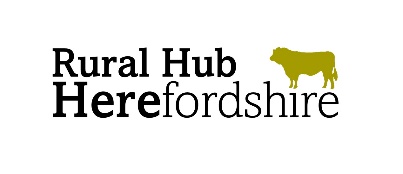 Company No: 7495168Herefordshire Rural HubHelping Rural Businesses ThriveNovember 2019 NewsletterHerefordshire Rural HubHelping Rural Businesses ThriveNovember 2019 NewsletterHerefordshire Rural Hub CICAgriculture HouseBeech Business ParkTillington RoadHereford, HR4 9QJTel: 01432 268 428Co-ordinator Caron Johnsonhub@herefordshireruralhub.co.ukAdministratorFrances Keoghadmin@herefordshireruralhub.co.uk Event bookings Tel:  01432 353 465bookings@herefordshireruralhub.co.ukHub Directors    Liz Lloyd (Chair)    Chris England     Christine Hope     Cathy Meredith    Dan Robertson    Kate SpekeHub Hot Group    The Directors and …..    Jenny Beard     Ben Corbett    Paul Crumpton    Catherine Every    Charlotte Gibb    Clare Greener     Caron Johnson    Rachel Jones    Frances Keogh     Andy Offer    Julian Partridge     Nick Read DisclaimerThe Herefordshire Rural Hub accepts no liability for any direct, indirect or consequential loss arising from any action taken in reliance on the information contained in this newsletter.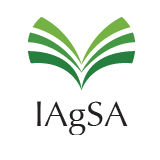 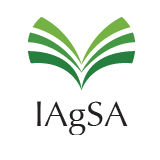 Herefordshire Rural Hub CICAgriculture HouseBeech Business ParkTillington RoadHereford, HR4 9QJTel: 01432 268 428Co-ordinator Caron Johnsonhub@herefordshireruralhub.co.ukAdministratorFrances Keoghadmin@herefordshireruralhub.co.uk Event bookings Tel:  01432 353 465bookings@herefordshireruralhub.co.ukHub Directors    Liz Lloyd (Chair)    Chris England     Christine Hope     Cathy Meredith    Dan Robertson    Kate SpekeHub Hot Group    The Directors and …..    Jenny Beard     Ben Corbett    Paul Crumpton    Catherine Every    Charlotte Gibb    Clare Greener     Caron Johnson    Rachel Jones    Frances Keogh     Andy Offer    Julian Partridge     Nick Read DisclaimerThe Herefordshire Rural Hub accepts no liability for any direct, indirect or consequential loss arising from any action taken in reliance on the information contained in this newsletter.Herefordshire Rural Hub CICAgriculture HouseBeech Business ParkTillington RoadHereford, HR4 9QJTel: 01432 268 428Co-ordinator Caron Johnsonhub@herefordshireruralhub.co.ukAdministratorFrances Keoghadmin@herefordshireruralhub.co.uk Event bookings Tel:  01432 353 465bookings@herefordshireruralhub.co.ukHub Directors    Liz Lloyd (Chair)    Chris England     Christine Hope     Cathy Meredith    Dan Robertson    Kate SpekeHub Hot Group    The Directors and …..    Jenny Beard     Ben Corbett    Paul Crumpton    Catherine Every    Charlotte Gibb    Clare Greener     Caron Johnson    Rachel Jones    Frances Keogh     Andy Offer    Julian Partridge     Nick Read DisclaimerThe Herefordshire Rural Hub accepts no liability for any direct, indirect or consequential loss arising from any action taken in reliance on the information contained in this newsletter.                   Have you got this date in your diary?? 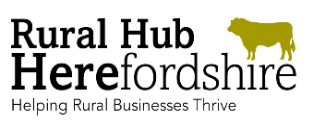 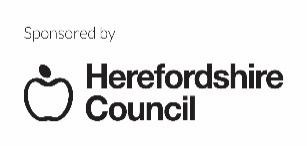             Wednesday 20th November, 12noon till 6pm         It is the 10th Herefordshire Rural Business Advice Day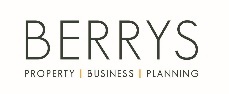          Three Counties Hotel, Belmont Rd, Hereford HR2 7BP                                           Presentations, 1-to-1 Advice, Drop-ins, Lots of standsPlease see the attached flyer or click HERE for full details                    Have you got this date in your diary??             Wednesday 20th November, 12noon till 6pm         It is the 10th Herefordshire Rural Business Advice Day         Three Counties Hotel, Belmont Rd, Hereford HR2 7BP                                           Presentations, 1-to-1 Advice, Drop-ins, Lots of standsPlease see the attached flyer or click HERE for full details New rules on water use and abstraction – don’t lose your previously exempt abstraction rightsWater abstraction rules have changed and most previously exempt activities cannot continue without an abstraction licence in place. Time is running short to secure a licence for previously exempt abstractions, which is why you need to apply now, in good time before the 31 December 2019 deadline.   Full details HERE  New rules on water use and abstraction – don’t lose your previously exempt abstraction rightsWater abstraction rules have changed and most previously exempt activities cannot continue without an abstraction licence in place. Time is running short to secure a licence for previously exempt abstractions, which is why you need to apply now, in good time before the 31 December 2019 deadline.   Full details HERE  Mud on the road – a reminder from the NFUMake sure you are doing the right thing – for more information click HERE“Mud on road” signs available to purchaseFor more details click HERE Mud on the road – a reminder from the NFUMake sure you are doing the right thing – for more information click HERE“Mud on road” signs available to purchaseFor more details click HERE The end of Windows 7 – can you afford not to change?Windows 7 is one of Microsoft's best-loved computing operating systems.  Like all operating systems before it, Windows 7 will very soon reach the end of its lifecycle, as Microsoft will end support on 14th January 2020.    Find out more HERE  The end of Windows 7 – can you afford not to change?Windows 7 is one of Microsoft's best-loved computing operating systems.  Like all operating systems before it, Windows 7 will very soon reach the end of its lifecycle, as Microsoft will end support on 14th January 2020.    Find out more HERE  AHDB Bridgnorth Monitor Farm – final meeting“Cultivating a positive future for Shropshire farmers and agronomists”6th November, starting at 10am (lunch included)Norton Village Hall, Norton, Bridgnorth, Shropshire TF11 9EQLooking at the last three years with Adrian Joynt, focusing on bringing all of the programme’s findings together to make an altogether stronger farm business.  Rob Fox (Squab Hall Farm, Warwickshire) and Martin Williams (MW Farming, Herefordshire) will provide commentary and physical/financial comparisons to their own businesses.  Even if you haven’t ever attended a Monitor Farm meeting the content will be relevant.Topics to include: Can precision farming help your farm performance and profitability? At what costHow can farmers realistically build and maintain soil health?What does a profitable arable rotation look like?Reducing the variability of farm fixed cost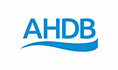 What is the silver bullet to a low cost of production?BOOK HERE  Or contact Richard Meredith AHDB Knowledge Exchange Manager - West & Wales
Email:  richard.meredith@ahdb.org.uk    Tel:  07717 493015AHDB Bridgnorth Monitor Farm – final meeting“Cultivating a positive future for Shropshire farmers and agronomists”6th November, starting at 10am (lunch included)Norton Village Hall, Norton, Bridgnorth, Shropshire TF11 9EQLooking at the last three years with Adrian Joynt, focusing on bringing all of the programme’s findings together to make an altogether stronger farm business.  Rob Fox (Squab Hall Farm, Warwickshire) and Martin Williams (MW Farming, Herefordshire) will provide commentary and physical/financial comparisons to their own businesses.  Even if you haven’t ever attended a Monitor Farm meeting the content will be relevant.Topics to include: Can precision farming help your farm performance and profitability? At what costHow can farmers realistically build and maintain soil health?What does a profitable arable rotation look like?Reducing the variability of farm fixed costWhat is the silver bullet to a low cost of production?BOOK HERE  Or contact Richard Meredith AHDB Knowledge Exchange Manager - West & Wales
Email:  richard.meredith@ahdb.org.uk    Tel:  07717 493015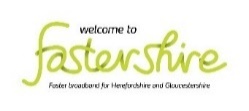 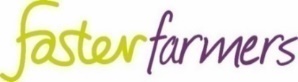 A free social media workshop for farming and rural businessesin Herefordshire and Gloucestershire“Introduction to using social media to promote your business”Ideal if you have little or no experience of Facebook or TwitterThursday November 7th 2019   9.30am - 12.30pmat Guiting Manor Farm, Winchcombe Road, Guiting Power, Glos, GL54 5UXAt this workshop you will learn:-The benefits of using social media.What are the different social media platforms and what would work best for you? Facebook, Twitter, Instagram.How do you set up an account?  Demonstration of how to set-up a Facebook account and a Facebook Page for 
your business.Creating interesting content – ideas and time-saving tips.Limited places and booking essentialTo book your place please contact the Rural Hub:  bookings@herefordshireruralhub.co.uk   or telephone 01432 353465A free social media workshop for farming and rural businessesin Herefordshire and Gloucestershire“Introduction to using social media to promote your business”Ideal if you have little or no experience of Facebook or TwitterThursday November 7th 2019   9.30am - 12.30pmat Guiting Manor Farm, Winchcombe Road, Guiting Power, Glos, GL54 5UXAt this workshop you will learn:-The benefits of using social media.What are the different social media platforms and what would work best for you? Facebook, Twitter, Instagram.How do you set up an account?  Demonstration of how to set-up a Facebook account and a Facebook Page for 
your business.Creating interesting content – ideas and time-saving tips.Limited places and booking essentialTo book your place please contact the Rural Hub:  bookings@herefordshireruralhub.co.uk   or telephone 01432 353465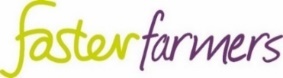 Free workshop for farming and rural businesses in Herefordshire & Gloucestershire“Digital Business development understanding the principles of developinggood business practice online”Thursday, November 14th 2019     7pm - 9pm
at Agriculture House, Beech Business Park, Tillington Road, Hereford HR4 9QJ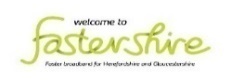 Booking essential - contact the Rural Hub:  bookings@herefordshireruralhub.co.uk  telephone: 01432 353465Free workshop for farming and rural businesses in Herefordshire & Gloucestershire“Digital Business development understanding the principles of developinggood business practice online”Thursday, November 14th 2019     7pm - 9pm
at Agriculture House, Beech Business Park, Tillington Road, Hereford HR4 9QJBooking essential - contact the Rural Hub:  bookings@herefordshireruralhub.co.uk  telephone: 01432 353465AHDB Hereford Monitor Farm meeting -  “Farming today. How are you coping?”Thursday 21st November 2019   1pm – 4.30pm (food included) at Bishops Frome Village Hall, Bishops Frome, WR6 5AZWhile difficult circumstances such as weather, market volatility, peer pressure and parental expectations are often beyond our influence, much of our stress is actually within our own control Martin Williams and Russell Price will be joined by Professor Alan White from Leeds University, to help understand how you can take control of your stress and ensure that you are not adding to it unwittingly. The event is free to attend, but please register so we can plan catering accordingly. BOOK HERE   Or contact Richard Meredith AHDB Knowledge Exchange Manager - West & Wales
Email:  richard.meredith@ahdb.org.uk    Tel:  07717 493015BASIS & NRoSO points have been applied for.AHDB Hereford Monitor Farm meeting -  “Farming today. How are you coping?”Thursday 21st November 2019   1pm – 4.30pm (food included) at Bishops Frome Village Hall, Bishops Frome, WR6 5AZWhile difficult circumstances such as weather, market volatility, peer pressure and parental expectations are often beyond our influence, much of our stress is actually within our own control Martin Williams and Russell Price will be joined by Professor Alan White from Leeds University, to help understand how you can take control of your stress and ensure that you are not adding to it unwittingly. The event is free to attend, but please register so we can plan catering accordingly. BOOK HERE   Or contact Richard Meredith AHDB Knowledge Exchange Manager - West & Wales
Email:  richard.meredith@ahdb.org.uk    Tel:  07717 493015BASIS & NRoSO points have been applied for.Herefordshire Samaritans Christmas FairWednesday 6th November 2019, 10am – 3pmAt Lyde Arundel, Hereford, HR4 7SN Stalls, Refreshments.Raffle to be drawn on the day Entrance £5All proceeds go to support Herefordshire SamaritansFuture Farm Technology Expo6th – 7th November     https://www.fftexpo.com/Three Counties Farming Conference14th November     https://www.farmingconference.co.uk/English Winter Fair16th – 17th November https://www.staffscountyshowground.co.uk/english-winter-fair/     Welsh Winter Fair25th – 26th November      http://www.rwas.wales/winter-fair/  “Managing your Stewardship Scheme”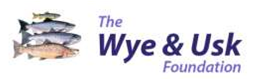 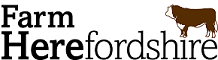 Friday 29th November 2019 12.30pm – 3pm with lunch on arrivalAt Sherrington Manor Farm Broxwood, Leominster, Herefordshire HR6 9JR  (by kind permission D, A & A Thomas)If you have applied for Countryside Stewardship you may be wondering what happens next….If you’re in Mid-Tier, or still waiting to hear, we want to help make managing the scheme easier!Join us on a farm walk to discuss: - Managing low input grassland - Livestock record keeping requirements - Establishing & managing winter bird food mixes - Establishing & managing pollen nectar mixes - Managing buffer strips - Capital Works - Claim process - Evidence requirements.Please book your place through Herefordshire Rural HubEmail: bookings@herefordshireruralhub.co.uk  or telephone 01432 353465When booking, please give your SBI Number and either your AGREEMENT or APPLICATION Number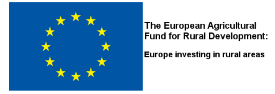 There is second stewardship management event planned for the New Year which will include traditional orchard management for anyone who also has those options in their scheme – details to follow “Managing your Stewardship Scheme”Friday 29th November 2019 12.30pm – 3pm with lunch on arrivalAt Sherrington Manor Farm Broxwood, Leominster, Herefordshire HR6 9JR  (by kind permission D, A & A Thomas)If you have applied for Countryside Stewardship you may be wondering what happens next….If you’re in Mid-Tier, or still waiting to hear, we want to help make managing the scheme easier!Join us on a farm walk to discuss: - Managing low input grassland - Livestock record keeping requirements - Establishing & managing winter bird food mixes - Establishing & managing pollen nectar mixes - Managing buffer strips - Capital Works - Claim process - Evidence requirements.Please book your place through Herefordshire Rural HubEmail: bookings@herefordshireruralhub.co.uk  or telephone 01432 353465When booking, please give your SBI Number and either your AGREEMENT or APPLICATION NumberThere is second stewardship management event planned for the New Year which will include traditional orchard management for anyone who also has those options in their scheme – details to follow Holme Lacy Campus Equine Department  Dressage Competitions 2019 – 2020Sunday 17th November 2019.  Entries close: 11th NovemberSunday 15th March 2020.  Entries close: 9th MarchFull schedule and entry form HERE        Enquiries Tel: 01432 870017Holme Lacy Campus Equine Department  Dressage Competitions 2019 – 2020Sunday 17th November 2019.  Entries close: 11th NovemberSunday 15th March 2020.  Entries close: 9th MarchFull schedule and entry form HERE        Enquiries Tel: 01432 870017=The Wye & Usk Foundation – Here to HelpHere’s an update on the projects we have running in Herefordshire!Natural Flood Management: Our advisers are still working with landowners in target catchments to help deliver NFM interventions. There is grant available to support delivery of recommendations and so far this has funded grassland aeration, subsoiling, cover cropping, attenuation ponds, hedge planting and leaky dams for the farmers that have already got involved! The target catchments are the Dulas, Bodenham, Pentaloe, Tedstone, Cheaton, Ridgemore, Yazor and Red/Twyford Brook. If you farm in one of the target catchments and would like to find out more please call one of our advisers or visit: https://www.herefordshire.gov.uk/info/200196/roads/345/flooding/6 Pesticides: Severn Trent Water are funding their STEPS Grant Scheme in the Wye for the first time this year. It is restricted to the Drinking Water Safe Guarding Zone which follows the main rivers so if you farm on the main stem of the Wye, Lugg or Frome and would like to improve a pesticide handling area or biobed/biofilter please contact Mike or Abi on the details below. STEPS is a competitive scheme and the application window opens in November. The scheme can also support biodiversity options like buffer strips, winter bird food and pollen mixes.  Water Quality: The levels of phosphate in the rivers and streams is still higher than it should be and we are working hard to support local farmers to reduce losses from agricultural sources – which still contributes 50% of the P in our rivers. We are able to provide free confidential farm advice for any yard or land management challenges you may be facing. We can provide soil structure assessments, OM testing, yard advice, stewardship advice… the list goes on! Stewardship Schemes: We had a busy summer assisting with Stewardship applications – this year we helped to apply for over £4million worth of field options and capital items which will provide for wildlife and deliver benefits to our rivers across the county. Our Advisers: Kate, Mike, Lucinda, Tom, Jonny & Abi are all working across Herefordshire. We have two advisers working in the Welsh Wye. We now have three advisers for the Wye Valley AONB and Herefordshire Wildlife Trust – Ben Nott, Rebecca Meredith and Claire Spicer.For more information or to request a visit please contact one of the WUF advisers: Kate Adams (07766 330 959)Lucinda Lewis (07824 904 877); Mike Williams (07920 441 215); Tom Jolley (07545 253 155); Jonny Pugh (07825 743 447)Abi Croshaw (07990 068941); Ben Nott (07970 177319); Rebecca Meredith (07539 902681); Claire Spicer (07741 856770)=The Wye & Usk Foundation – Here to HelpHere’s an update on the projects we have running in Herefordshire!Natural Flood Management: Our advisers are still working with landowners in target catchments to help deliver NFM interventions. There is grant available to support delivery of recommendations and so far this has funded grassland aeration, subsoiling, cover cropping, attenuation ponds, hedge planting and leaky dams for the farmers that have already got involved! The target catchments are the Dulas, Bodenham, Pentaloe, Tedstone, Cheaton, Ridgemore, Yazor and Red/Twyford Brook. If you farm in one of the target catchments and would like to find out more please call one of our advisers or visit: https://www.herefordshire.gov.uk/info/200196/roads/345/flooding/6 Pesticides: Severn Trent Water are funding their STEPS Grant Scheme in the Wye for the first time this year. It is restricted to the Drinking Water Safe Guarding Zone which follows the main rivers so if you farm on the main stem of the Wye, Lugg or Frome and would like to improve a pesticide handling area or biobed/biofilter please contact Mike or Abi on the details below. STEPS is a competitive scheme and the application window opens in November. The scheme can also support biodiversity options like buffer strips, winter bird food and pollen mixes.  Water Quality: The levels of phosphate in the rivers and streams is still higher than it should be and we are working hard to support local farmers to reduce losses from agricultural sources – which still contributes 50% of the P in our rivers. We are able to provide free confidential farm advice for any yard or land management challenges you may be facing. We can provide soil structure assessments, OM testing, yard advice, stewardship advice… the list goes on! Stewardship Schemes: We had a busy summer assisting with Stewardship applications – this year we helped to apply for over £4million worth of field options and capital items which will provide for wildlife and deliver benefits to our rivers across the county. Our Advisers: Kate, Mike, Lucinda, Tom, Jonny & Abi are all working across Herefordshire. We have two advisers working in the Welsh Wye. We now have three advisers for the Wye Valley AONB and Herefordshire Wildlife Trust – Ben Nott, Rebecca Meredith and Claire Spicer.For more information or to request a visit please contact one of the WUF advisers: Kate Adams (07766 330 959)Lucinda Lewis (07824 904 877); Mike Williams (07920 441 215); Tom Jolley (07545 253 155); Jonny Pugh (07825 743 447)Abi Croshaw (07990 068941); Ben Nott (07970 177319); Rebecca Meredith (07539 902681); Claire Spicer (07741 856770)The Jack Hughes Fund - administered by Herefordshire Community FoundationFrom September 1st 2019 the Jack Hughes Fund has been extended to staff aged over 40 years working on a Herefordshire farm.  The amount of funding available still remains up to a maximum of £70% of the course but has been increased to an overall maximum of £200.The funding is easy to access, but please note that the project will not support training retrospectively & places will be limited.   Applicants need to be resident in Herefordshire.  For further details or an application form contact:- Herefordshire Community FoundationThe Fred Bulmer Centre, Wall Street, Hereford, HR4 9HP.   Email: administrator@herefordshirecf.org   Phone: 01432 272550 Website: www.herefordshirefoundation.orgThe Jack Hughes Fund - administered by Herefordshire Community FoundationFrom September 1st 2019 the Jack Hughes Fund has been extended to staff aged over 40 years working on a Herefordshire farm.  The amount of funding available still remains up to a maximum of £70% of the course but has been increased to an overall maximum of £200.The funding is easy to access, but please note that the project will not support training retrospectively & places will be limited.   Applicants need to be resident in Herefordshire.  For further details or an application form contact:- Herefordshire Community FoundationThe Fred Bulmer Centre, Wall Street, Hereford, HR4 9HP.   Email: administrator@herefordshirecf.org   Phone: 01432 272550 Website: www.herefordshirefoundation.orgThe Prince’s Countryside FundThe Herefordshire Federation of Young Farmers’ Clubs (HFYFC) working in partnership with Herefordshire Rural Hub have secured funding to provide support for training in a rurally based career to the end of December 2019. The funding is easy to access.  All you need to do is select which course you would like to go on and complete the application form.  If your application is approved you will be able to reclaim 70% of your training and test costs, up to a maximum of £250.  Applicants must be a current member of HFYFC or a past HFYFC member (up to 40 yrs old).The fund will support training that will; improve your employability, increase or improve your skill set, improve your safety or allow you to undertake extra responsibility in your current job. Some examples of training that has been funded so far:- B+E Trailer, Chainsaw Certification, Pesticide Applications, Shearing, Artificial Insemination, Tractor Driving, Forklift Truck Driving, Rodent Control and many more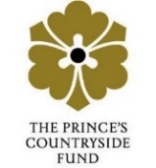 Whatever training you are applying for, please ensure that you submit your application in good time before                  your course is due to take place, as training cannot be funded retrospectively.        For further details and an application form, contact:-  Herefordshire Rural Hub CIC,                  Agriculture House, Beech Business Park, Tillington Road, Hereford, HR4 9QJ                             Email:  admin@herefordshireruralhub.co.uk   Tel: 01432 268 428The Prince’s Countryside FundThe Herefordshire Federation of Young Farmers’ Clubs (HFYFC) working in partnership with Herefordshire Rural Hub have secured funding to provide support for training in a rurally based career to the end of December 2019. The funding is easy to access.  All you need to do is select which course you would like to go on and complete the application form.  If your application is approved you will be able to reclaim 70% of your training and test costs, up to a maximum of £250.  Applicants must be a current member of HFYFC or a past HFYFC member (up to 40 yrs old).The fund will support training that will; improve your employability, increase or improve your skill set, improve your safety or allow you to undertake extra responsibility in your current job. Some examples of training that has been funded so far:- B+E Trailer, Chainsaw Certification, Pesticide Applications, Shearing, Artificial Insemination, Tractor Driving, Forklift Truck Driving, Rodent Control and many moreWhatever training you are applying for, please ensure that you submit your application in good time before                  your course is due to take place, as training cannot be funded retrospectively.        For further details and an application form, contact:-  Herefordshire Rural Hub CIC,                  Agriculture House, Beech Business Park, Tillington Road, Hereford, HR4 9QJ                             Email:  admin@herefordshireruralhub.co.uk   Tel: 01432 268 428Herefordshire Federation of Young Farmers ClubsFor more details visit www.hfyfc.org.uk or the contact the County Office  Tel: 01432 274187  Email: countyadmin@hfyfc.org.ukHerefordshire Federation of Young Farmers ClubsFor more details visit www.hfyfc.org.uk or the contact the County Office  Tel: 01432 274187  Email: countyadmin@hfyfc.org.ukSt Michael’s Hospice  -  Light up a LifeRemembering family, friends and colleagues and reflecting on the times we spent together.Light up a Life gives you the chance to celebrate their lives – by lighting a candle, placing a dedication in St Michael’s ‘Books of Remembrance’ and, if you wish, attending one of the special events taking place throughout Herefordshire and the surrounding area.   The full list of Light up a Life services can be found HERE   St Michael’s Hospice  -  Light up a LifeRemembering family, friends and colleagues and reflecting on the times we spent together.Light up a Life gives you the chance to celebrate their lives – by lighting a candle, placing a dedication in St Michael’s ‘Books of Remembrance’ and, if you wish, attending one of the special events taking place throughout Herefordshire and the surrounding area.   The full list of Light up a Life services can be found HERE   The Power of Social MediaBy the time you read this article the Rural Hub will have hosted another helpful and supportive event free of charge for you, on how to get the most out of social media. Keep your eyes peeled for future events.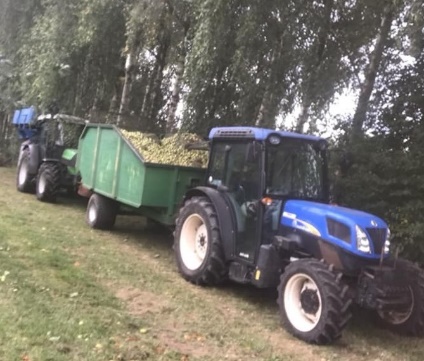 By way of example, the tractor and trailer complete with apples in the picture, was stolen a couple of weeks ago from Wormelow and was seen last heading into mid Wales. We know this because of Social Media. This picture I posted on Facebook had a reach of 27,000 people !! That’s 27,000 sets of eyes looking out for stolen property potentially.The Police Crime Commissioner for West Mercia, John campion, has invested further into policing rural and business communities by having 2 Police Officers across Herefordshire dedicated to work alongside Paul Crumpton, the existing Rural & Business officer. Together, they will address key issues facing rural and business communities and also develop the We Don’t Buy Crime approach. This is an exciting development within a Problem Solving Hub to ensure that prevention is at the foremost of our approach but also expanding the opportunities to engage with communities so that Police activity can be focussed on local issues.By the time you read this, the two experienced Officers will be in post and probably dealing with Poachers !!Contact: Paul Crumpton, Rural & Business Crime Officer (Crime Prevention) HEREFORDSHIRE, West Mercia PoliceEmail:  Paul.crumpton@westmercia.pnn.police.uk    Tel:  07773 044781The Power of Social MediaBy the time you read this article the Rural Hub will have hosted another helpful and supportive event free of charge for you, on how to get the most out of social media. Keep your eyes peeled for future events.By way of example, the tractor and trailer complete with apples in the picture, was stolen a couple of weeks ago from Wormelow and was seen last heading into mid Wales. We know this because of Social Media. This picture I posted on Facebook had a reach of 27,000 people !! That’s 27,000 sets of eyes looking out for stolen property potentially.The Police Crime Commissioner for West Mercia, John campion, has invested further into policing rural and business communities by having 2 Police Officers across Herefordshire dedicated to work alongside Paul Crumpton, the existing Rural & Business officer. Together, they will address key issues facing rural and business communities and also develop the We Don’t Buy Crime approach. This is an exciting development within a Problem Solving Hub to ensure that prevention is at the foremost of our approach but also expanding the opportunities to engage with communities so that Police activity can be focussed on local issues.By the time you read this, the two experienced Officers will be in post and probably dealing with Poachers !!Contact: Paul Crumpton, Rural & Business Crime Officer (Crime Prevention) HEREFORDSHIRE, West Mercia PoliceEmail:  Paul.crumpton@westmercia.pnn.police.uk    Tel:  07773 044781The draft Wye Valley AONB Management Plan 2020-2025has been published for a 10 week public consultation period until 6th January 2020.The Draft Plan and consultation details can be found HEREThe draft Wye Valley AONB Management Plan 2020-2025has been published for a 10 week public consultation period until 6th January 2020.The Draft Plan and consultation details can be found HEREAre you unsure about details of rules or regulations? Need help with understanding record keeping?Farming Advice Service  Email:  advice@farmingadviceservice.org.uk     website:  www.farmingadviceservice.org.uk   The Rural Services Helpline 03000 200 301 provides a single number for all Farming Advice Service, Rural Payments Agency or Animal and Plant Health Agency (AHPA) enquiries. It is open from Monday to Friday, 8.30am till 5pm. Natural England  0300 060 1115  enquiries@naturalengland.org.ukEnvironment Agency   Sharon Chisholm (Mon, Tues, Weds)  Tel:  02030 251692  
Email:  sharon.chisholm@environment-agency.gov.ukN.F.U. (Herefordshire) Clare Greener   Tel: 01432 807464    Mob: 07771 626080   Email: Clare.Greener@nfu.org.uk  C.L.A. (Midlands)   Helen Dale  Tel: 01785 337010  Email: helen.dale@cla.org.ukAnimal Health & Trading Standards (Herefordshire) Tim Barber     Tel:  01432 383145   Fax: 01432 383169Are you unsure about details of rules or regulations? Need help with understanding record keeping?Farming Advice Service  Email:  advice@farmingadviceservice.org.uk     website:  www.farmingadviceservice.org.uk   The Rural Services Helpline 03000 200 301 provides a single number for all Farming Advice Service, Rural Payments Agency or Animal and Plant Health Agency (AHPA) enquiries. It is open from Monday to Friday, 8.30am till 5pm. Natural England  0300 060 1115  enquiries@naturalengland.org.ukEnvironment Agency   Sharon Chisholm (Mon, Tues, Weds)  Tel:  02030 251692  
Email:  sharon.chisholm@environment-agency.gov.ukN.F.U. (Herefordshire) Clare Greener   Tel: 01432 807464    Mob: 07771 626080   Email: Clare.Greener@nfu.org.uk  C.L.A. (Midlands)   Helen Dale  Tel: 01785 337010  Email: helen.dale@cla.org.ukAnimal Health & Trading Standards (Herefordshire) Tim Barber     Tel:  01432 383145   Fax: 01432 383169Could you or someone you know benefit from support:- Farming Community Network  03000 111 999    website:  http://www.fcn.org.uk/Royal Agricultural Benevolent Institution (RABI)   0808 2819490      website:  http://www.rabi.org.uk/Borderlands Rural Chaplaincy  07966 927404   website:  www.borderchaplain.orgYou Are Not Alone (YANA)    0300 323 0400    website:  www.yanahelp.org/  Farming Help   0845 367 9990    website: www.farminghelp.org.uk/ Addington Fund   01926 620 135    website: www.addingtonfund.org.uk/  Herefordshire Samaritans    website:  www.samaritans.org/branches/herefordshire-samaritansCarerstrust 4 All – Hereford CarerLinks   01432 663057   website:   www.carerstrust4all.org.ukCould you or someone you know benefit from support:- Farming Community Network  03000 111 999    website:  http://www.fcn.org.uk/Royal Agricultural Benevolent Institution (RABI)   0808 2819490      website:  http://www.rabi.org.uk/Borderlands Rural Chaplaincy  07966 927404   website:  www.borderchaplain.orgYou Are Not Alone (YANA)    0300 323 0400    website:  www.yanahelp.org/  Farming Help   0845 367 9990    website: www.farminghelp.org.uk/ Addington Fund   01926 620 135    website: www.addingtonfund.org.uk/  Herefordshire Samaritans    website:  www.samaritans.org/branches/herefordshire-samaritansCarerstrust 4 All – Hereford CarerLinks   01432 663057   website:   www.carerstrust4all.org.ukCopy deadline for the next newsletter is 15th NovemberCopy deadline for the next newsletter is 15th NovemberIf you no longer wish to receive this newsletter, please contact Frances at Herefordshire Rural Hub Email:  admin@herefordshireruralhub.co.ukIf you no longer wish to receive this newsletter, please contact Frances at Herefordshire Rural Hub Email:  admin@herefordshireruralhub.co.uk